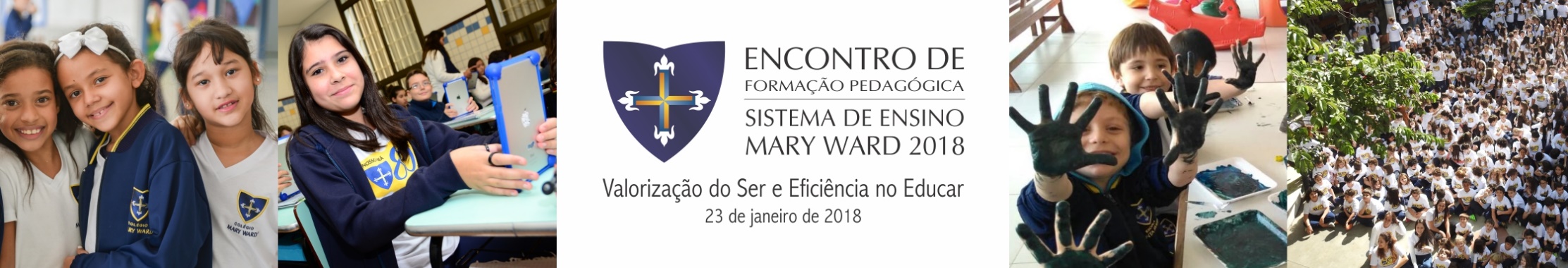 ROTEIRO PARA ANÁLISE E REFLEXÃO DO TEXTO:PROF(A).: _________________________________________________________________          (   ) IEBVM           (   ) Escola Santa Maria        (   ) Colégio Mary WardTEXTO LIDO: ______________________________________________________________           EIXO TEMÁTICO: _______________________________________AUTOR(ES): _______________________________________________________________PALAVRAS-CHAVE3 PONTOS FORTES(IDEIAS/CONCEITOS)PROBLEMATIZAÇÃO(O QUE DESEJO TRAZER PARA DISCUSSÃO)ASPECTOS QUE JÁ APLICO EM MINHAS AULASINSIGHTS / CONTRIBUIÇÕES PARA APLICAR E DESENVOLVER NOVAS PRÁTICAS